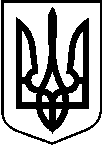 У К Р А Ї Н АТростянецька міська рада___ сесія 8 скликання Р І Ш Е Н Н Я				ПРОЄКТвід ______2024 рокум. Тростянець			           № ____Про затвердження технічної документації із землеустрою щодо встановлення меж земельної ділянки в натурі (на місцевості) для будівництва і обслуговування житлового будинку, господарських будівель і споруд (присадибна ділянка), кадастровий номер 5925087200:01:001:0166, площею 0,0500 га, та  для ведення особистого селянського господарства, кадастровий номер 5925087200:01:001:0167, площею 0,4893 га,  гр. Конєвій Вірі Павлівні, вул. Зарічна, 27, с. Поляне, Тростянецької міської ради Охтирського району Сумської області	Розглянувши заяву гр. Кореневської Ніни Павлівни  вхід. № ЦНАП – 470  від 29.03.2024, про  затвердження технічної документації із землеустрою щодо встановлення меж земельної ділянки в натурі (на місцевості) для будівництва і обслуговування житлового будинку, господарських будівель і споруд (присадибна ділянка), кадастровий номер 5925087200:01:001:0166, площею 0,0500 га, та  для ведення особистого селянського господарства, кадастровий номер 5925087200:01:001:0167, площею 0,4893 га,  гр. Конєвій Вірі Павлівні, вул. Зарічна, 27, с. Поляне, Тростянецької міської ради Охтирського району Сумської області, беручи до уваги рішення виконавчого комітету Семереньківської сільської ради №4 від 12.02.1994 «Про передачу у приватну власність земельні ділянки згідно Декрету Кабінету Міністрів від 26.12.1992 року №15-92 та ст. 6 Земельного кодексу України», керуючись ст. 12, 40, 116, 118, 121, 130, 186 Земельного кодексу України, п. 34 ч. 1 ст. 26, ст. 59 Закону України «Про місцеве самоврядування в Україні»,міська рада вирішила: 1. Затвердити технічну документацію із землеустрою щодо встановлення меж земельної ділянки в натурі (на місцевості) для будівництва і обслуговування житлового будинку, господарських будівель і споруд (присадибна ділянка), кадастровий номер 5925087200:01:001:0166, площею 0,0500 га, та  для ведення особистого селянського господарства, кадастровий номер 5925087200:01:001:0167, площею 0,4893 га,  гр. Конєвій Вірі Павлівні, вул. Зарічна, 27, с. Поляне, Тростянецької міської ради Охтирського району Сумської області.2. Рекомендувати гр. Кореневській Ніні Павлівні зареєструвати право власності  на земельні ділянки кадастровий номер 5925087200:01:001:0166, площею 0,0500 га, та  кадастровий номер 5925087200:01:001:0167, площею 0,4893 га, за адресою вул. Зарічна, 27, с. Поляне, Охтирського району Сумської області, у Державному реєстрі речових прав на нерухоме майно.Міський голова    Юрій БОВА